MODE D’EMPLOI DU PETIT LEXIQUE POUR LA COUPE DU MONDE  http://quizlet.com/28853225/new (le site, clique dessus [control+clic])voix féminine, accent légèrement américain !!PHASE 1(trouver l’exercice)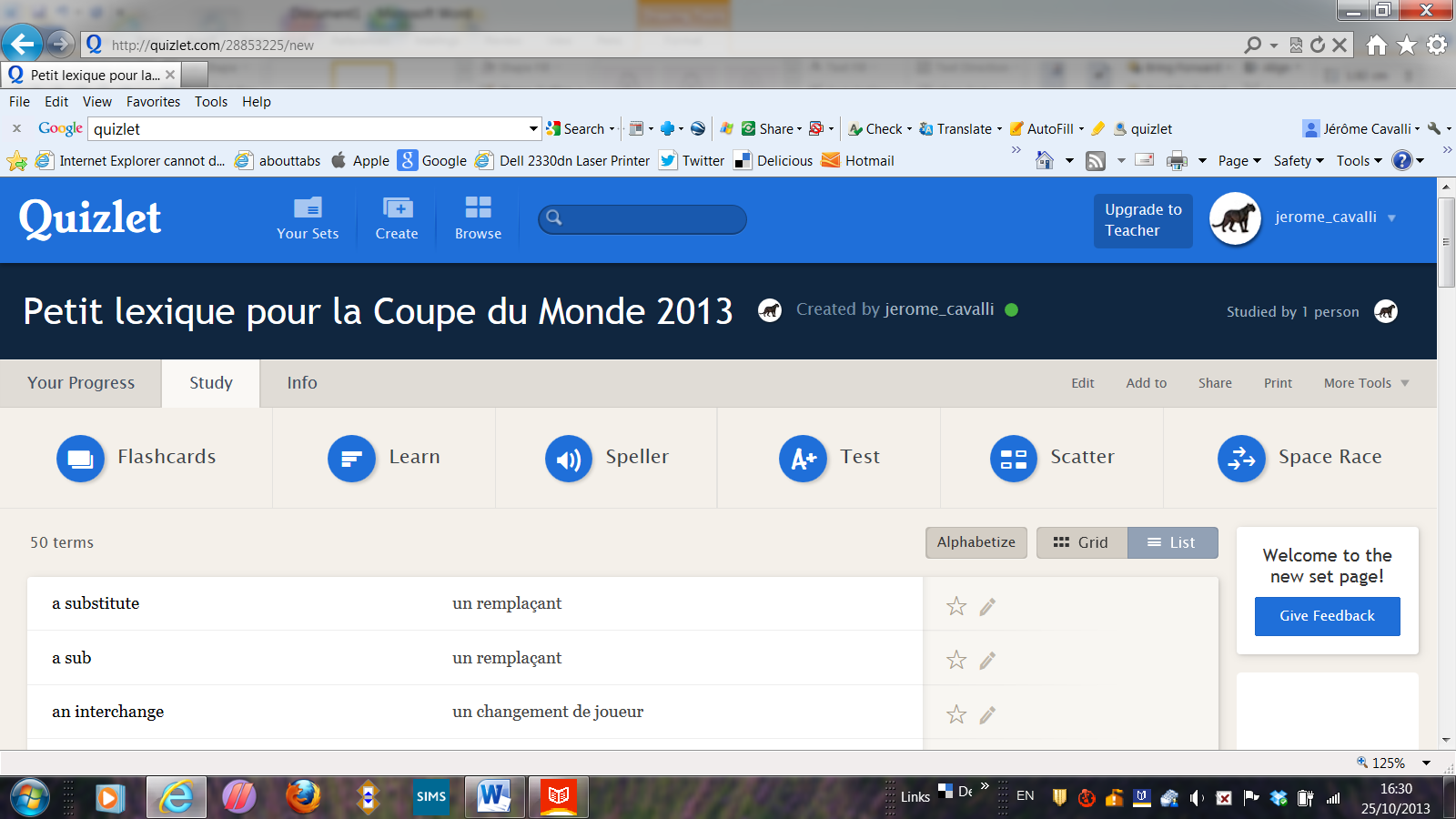 PHASE 2 (écoute et répétition)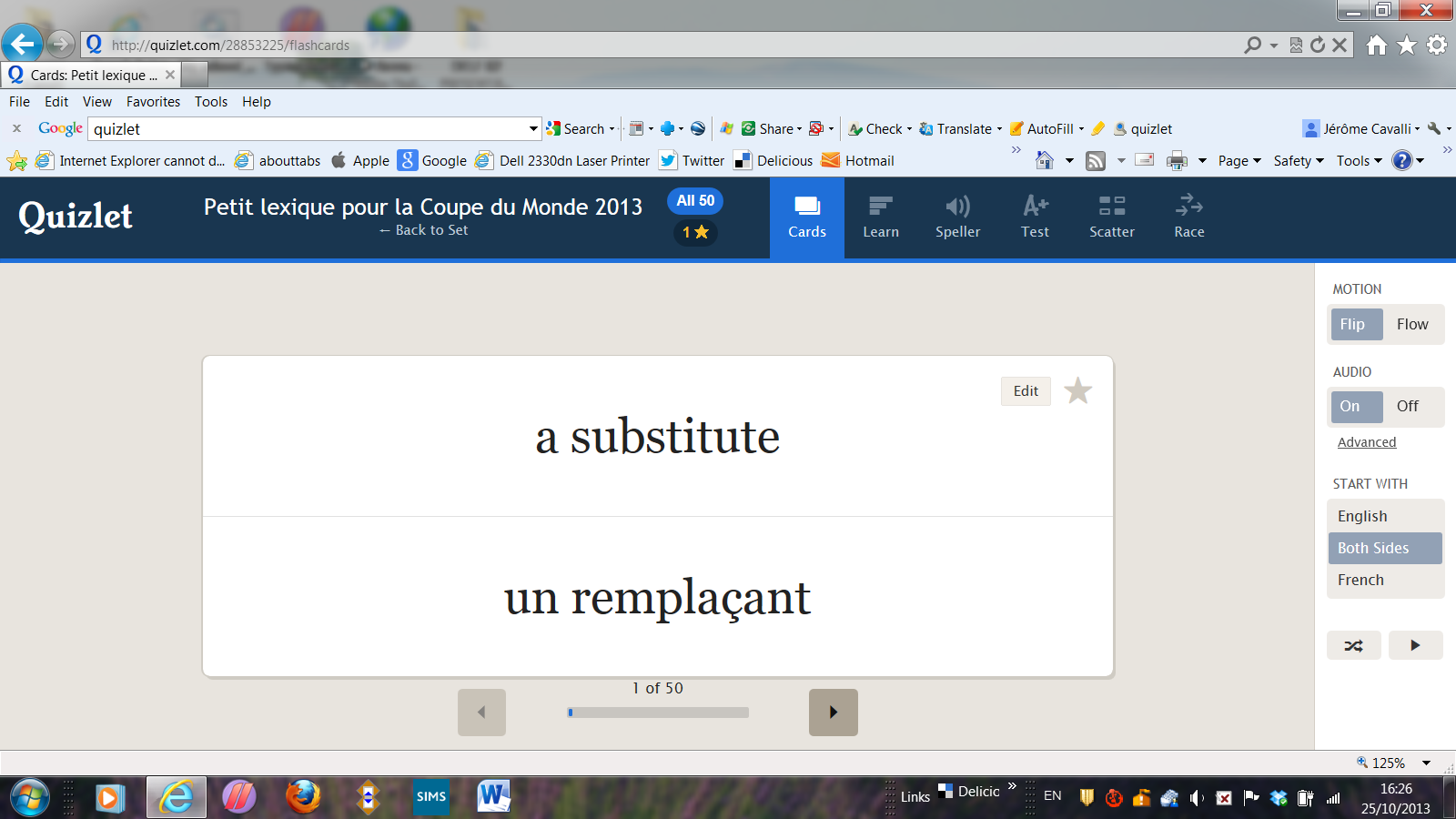 PHASE 3 (pour les plus studieux, des exercices de pratique)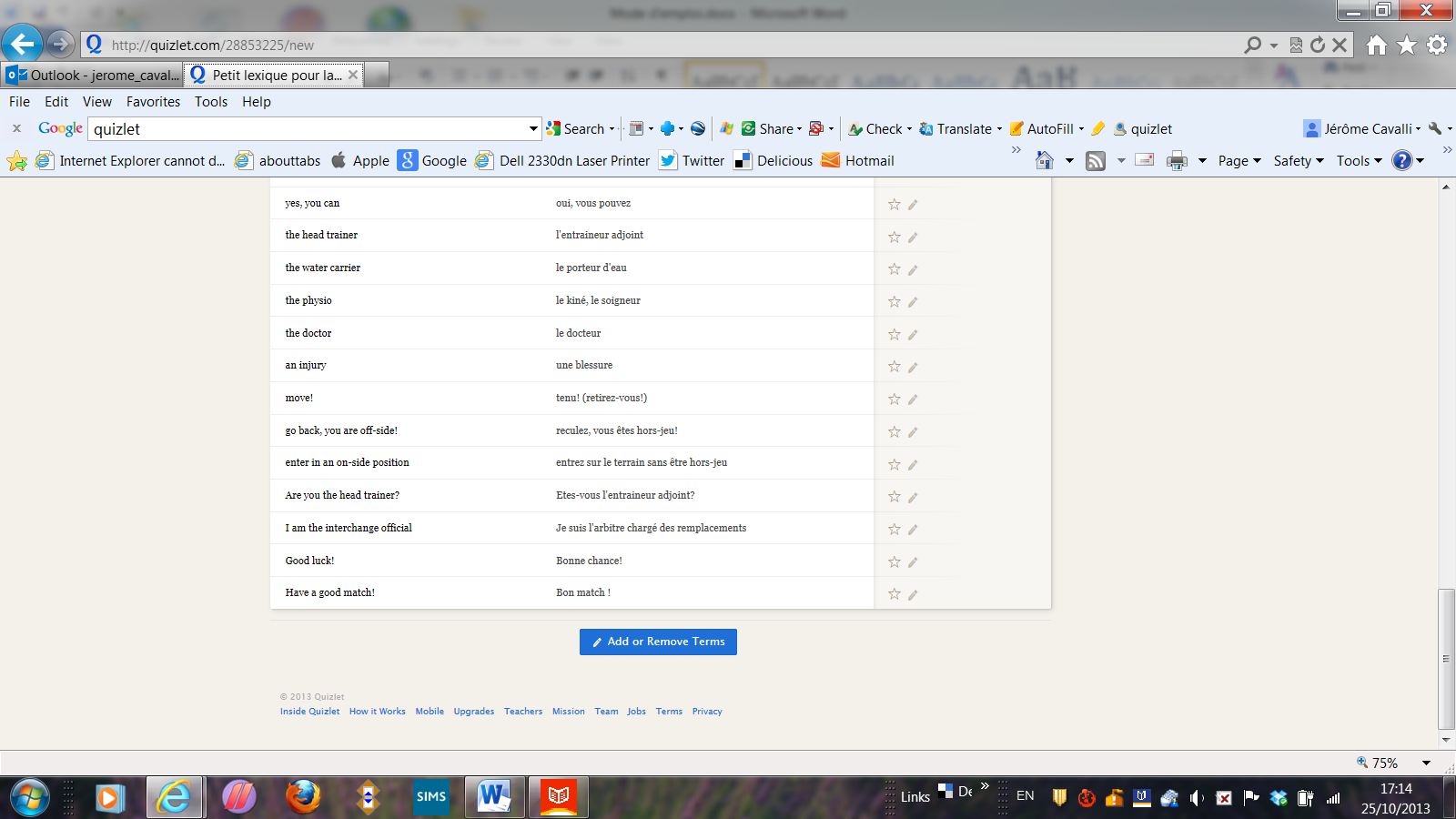 Un peu de retour, dites-moi si cela vous est utile ?Merci BONNE AUDITION ET PRATIQUE !!Jérôme 